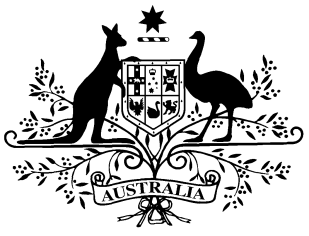 PB 13 of 2019National Health (Highly specialised drugs program) Special Arrangement Amendment Instrument 2019 (No. 2)National Health Act 1953___________________________________________________________________________I, BEN SLADIC, Assistant Secretary, Pharmacy Branch, Technology Assessment and Access Division, Department of Health, delegate of the Minister for Health, make this Amendment Instrument under subsection 100(2) of the National Health Act 1953.Dated  26 February 2019BEN SLADICAssistant SecretaryPharmacy BranchTechnology Assessment and Access DivisionDepartment of Health___________________________________________________________________________Name of InstrumentThis Instrument is the National Health (Highly specialised drugs program) Special Arrangement Amendment Instrument 2019 (No. 2).This Instrument may also be cited as PB 13 of 2019.CommencementThis Instrument commences on 1 March 2019.Amendment of National Health (Highly specialised drugs program) Special Arrangement 2010 (PB 116 of 2010)Schedule 1 amends the National Health (Highly specialised drugs program) Special Arrangement 2010 (PB 116 of 2010).Schedule 1		AmendmentsPart 1, Division 1, Section 4, definition for ‘medication for the treatment of HIV or AIDS’insert in alphabetical order:	(fa)	bictegravir with emtricitabine with tenofovir alafenamideSchedule 1, after entry for Benralizumabinsert:Schedule 1, entry for Valaciclovirinsert in the columns in the order indicated, and in alphabetical order for the column headed “Brand”:Schedule 1, entry for Zoledronic acid in the form Injection concentrate for I.V. infusion 4 mg (as monohydrate) in 5 mLomit:Schedule 3, after entry for Benralizumabinsert:Bictegravir with emtricitabine with tenofovir alafenamideTablet containing bictegravir 50 mg with emtricitabine 200 mg with tenofovir alafenamide 25 mgOralBiktarvyGIEMPC4470 C4522605DValaciclovir APOTEXGXEMPC5939 C59755002CDEZTRONDZEMPC5605 C5606 C5676 C5677 C5703 C5704 C5735 C5736111PBBictegravir with emtricitabine with tenofovir alafenamideC4470HIV infection
Continuing
Patient must have previously received PBS-subsidised therapy for HIV infection.Compliance with Authority Required procedures - Streamlined Authority Code 4470Bictegravir with emtricitabine with tenofovir alafenamideC4522HIV infection
Initial
Patient must be antiretroviral treatment naive.Compliance with Authority Required procedures - Streamlined Authority Code 4522